Если ребёнок плохо естВремя еды должно быть временем отдыха и удовольствия для всех. Тем не мене дети, часто именно во время еды втягивают нас в конфликты и начинают самоутверждаться самым неподходящим способом.Как предотвратить проблемуВы - пример поведения за столом, поэтому должны есть вместе с ребёнком, и тоже, что и он.Ребёнку следует предложить поесть, но ни в коем случае не заставлять его насильно.Предложите: «Пожалуйста, съешь по маленькому кусочку каждого блюда, иначе это будет невежливо».Ребёнок имеет право отказаться съесть «даже по маленькому кусочку». Если на ребёнка не давить, то рано или поздно он начнёт есть нормально. Спокойный подход к еде способствует установлению у всех здорового отношения к ней.За едой вовлекайте ребёнка в спокойный разговор.Почаще готовьте что-нибудь вместе.Не делайте ребёнку замечаний во время еды.Как справиться с проблемой, если она уже есть?Если ребёнок слишком быстро заглатывает пищу:Объясните ребёнку, что пищу нужно пережёвывать медленно, чтобы организм мог взять из хорошо прожёванной пищи побольше полезных веществ, а это поможет ему расти высоким, красивым и сильным.Если ребёнок ест слишком вяло:Накладывайте пищу в тарелку понемногу, постепенно, добавляя её. Объясните ему, что с маленькой порцией справиться гораздо легче. Не заостряйте на этой проблеме слишком много внимания, чтобы не усугубить ситуацию.Если ребёнок слишком разборчив в еде:Для начала начните давать ребёнку новую еду очень маленькими порциями. Не заставляйте есть насильно. Постарайтесь создать за столом спокойный, благоприятный тон, продемонстрируйте своё отношение к этой еде. Сервировка стола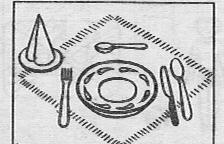 Правила поведения за столом.       Ваш ребенок достаточно взрослый, для тех требований, которые к нему будут предъявляться. То, чему Вы научите ребенка в раннем возрасте – останется на всю жизнь. Родители, помните! Вести себя ДОМА нужно ТАК ЖЕ, КАК И В ГОСТЯХ! Никогда не давайте скидку «ничего страшного, он же дома! Здесь же все свои!» Ребенок искренне не поймет, почему дома ему разрешали есть торт руками, а тут мама вдруг начинает ругать! Ребенку непонятно, почему вы так поступаете…ЕСЛИ это нельзя – это нельзя ВСЕГДА!ЕСЛИ это можно – это можно ВСЕГДА!Итак, учите своих детей:Правильно держать ложку и вилку.Уметь пользоваться ножом.Не стучать столовыми приборами о тарелку, чашку.Не есть с целого куска.Не выбирать кусок на тарелке.Яичницу, рыбу, котлету, запеканку, рулеты есть с помощью вилки, без ножа.Не вылизывать тарелку, не выливать в ложку, не пить из тарелки.При доедании супа тарелку наклонять от себя.Не запрокидывать голову во время питья.Пережевывать пищу с закрытым ртом.Умеют пользоваться салфеткой, не вытирать рот, а прикладывать ко рту.Использованную салфетку класть справа под бортик тарелки.Использованные столовые приборы складывать на тарелку параллельно ручками влево, вилку зубцами вниз.Благодарить после еды и убирать за собой посуду.После еды прополоскать рот.